Решение Собрания депутатов Большешатьминского сельского поселенияот 08.04.2020 № 11/1 	В соответствии с Федеральным законом от 06 октября 2003 года № 131-ФЗ «Об общих принципах организации местного самоуправления в Российской Федерации» и статьей 24 Устава Большешатьминского сельского поселения Красноармейского района Чувашской Республики,Собрание депутатов Большешатьминского сельского поселения Красноармейского района решило: Внести в решение Собрания депутатов Большешатьминского сельского поселения Красноармейского района от 14 декабря 2020 года № С-5/1 «О бюджете Большешатьминского сельского поселения Красноармейского района Чувашской Республики на 2021 год и на плановый период 2022 и 2023 годов» следующие изменения:в статье 1:в части 1:абзац второй изложить в новой редакции:«прогнозируемый общий объем доходов бюджета Большешатьминского сельского поселения Красноармейского района Чувашской Республики в сумме 8304379 рублей 97 копеек, в том числе объем безвозмездных поступлений в сумме 6837279 рублей 97 копеек, из них объем межбюджетных трансфертов, получаемых из бюджета Красноармейского района Чувашской Республики, – 6604509 рублей 97 копеек»;в абзаце третьем слова «3878700,0 рублей» заменить словами «8381650 рублей 01 копейка»;в абзаце седьмом слова «0,0 рублей» заменить словами «77270 рублей 04 копейки»;в статье 4:часть 3 изложить в следующей редакции:«3. Утвердить:объем бюджетных ассигнований Дорожного фонда Большешатьминского сельского поселения Красноармейского района Чувашской Республики:на 2021 год в сумме 1310830 рублей 35 копеек;на 2022 год в сумме 1354300,0 рублей;на 2023 год в сумме 1354300,0рублей;прогнозируемый объем доходов бюджета Большешатьминского сельского поселения Красноармейского района Чувашской Республики от поступлений, указанных в статье 3 Решения Собрания депутатов Большешатьминского сельского поселения Красноармейского района Чувашской Республики от 31 октября 2013 года № С-26/2 "О создании муниципального дорожного фонда Большешатьминского сельского поселения Красноармейского района Чувашской Республики":на 2021 год в сумме 1318833,0 рубля;на 2022 год в сумме 1354300,0 рублей;на 2023 год в сумме 1354300,0 рублей.»;в статье 7:в части 1 слова «на 2021 год в сумме 684800,0 рублей» заменить словами «на 2021 год в сумме 544800,0 рублей»; в части 2: 	в абзаце втором слова «на 2021 год в сумме 684800,0 рублей» заменить словами «на 2021 год в сумме 544800,0 рублей»;приложение 3 «Прогнозируемые объемы поступлений доходов в бюджет Большешатьминского сельского поселения Красноармейского района Чувашской Республики на 2021 год» изложить в новой редакции согласно приложению 1 к настоящему решению;внести изменения в приложение 5 «Распределение бюджетных ассигнований по разделам, подразделам, целевым статьям (муниципальным программам Большешатьминского сельского поселения Красноармейского района Чувашской Республики и непрограммным направлениям деятельности) и группам (группам и подгруппам) видов расходов классификации расходов бюджета Большешатьминского сельского поселения Красноармейского района Чувашской Республики на 2021 год» согласно приложению 2 к настоящему решению;6) внести изменения в приложение 7 «Распределение бюджетных ассигнований по целевым статьям (муниципальным программам Большешатьминского сельского поселения Красноармейского района Чувашской Республики и непрограммным направлениям деятельности), группам (группам и подгруппам) видов расходов, разделам, подразделам классификации расходов бюджета Большешатьминского сельского поселения Красноармейского района Чувашской Республики на 2021 год» согласно приложению 3 к настоящему решению;7)  внести изменения в приложение 9 «Ведомственная структура расходов бюджета Большешатьминского сельского поселения Красноармейского района Чувашской Республики на 2021 год» согласно приложению 4 к настоящему решению;8) приложение 11 «Источники внутреннего финансирования дефицита бюджета Большешатьминского сельского поселения Красноармейского района Чувашской Республики на 2021 год и плановый период 2022 и 2023 годов» изложить в новой редакции согласно приложению 5 к настоящему решению.2. Настоящее Решение вступает в силу после их официального опубликования в периодическом печатном издании «Вестник Большешатьминского сельского поселения». Глава Большешатьминского сельского поселения                                                                        Г.И. ИвановаРешение Собрания депутатов Большешатьминского сельского поселенияот 08.04.2020 № 11/2О внесении изменений в решение Собрания депутатов Большешатьминского сельского поселения от 06.04.2020 № С-63/5 «О размерах платы за землю»В соответствии с Земельным кодексом Российской Федерации, Федеральным законом «О введении в действие Земельного кодекса Российской Федерации», постановлением Кабинета Министров Чувашской Республики от 26.10.2007 № 269 (ред. от 09.09.2020) «О размерах платы за землю»Собрание депутатов Большешатьминского сельского поселения Красноармейского района р е ш и л о:1. Внести в решение Собрания депутатов Большешатьминского сельского поселения от 06.04.2020 № С-63/5 «О размерах платы за землю» следующие изменения:1) В абзаце седьмом пункта 2.3 решения слова «масштабных инвестиционных проектов» заменить словами «масштабных и (или) приоритетных инвестиционных проектов».2)  Дополнить пунктом 2.4 следующего содержания:«2.4. При заключении договоров купли-продажи земельных участков, находящихся в муниципальной собственности Большешатьминского сельского поселения Красноармейского района Чувашской Республики, собственникам зданий, строений, сооружений либо помещений в них, расположенных на таких земельных участках, предоставляется рассрочка в порядке, установленном Собранием депутатов Большешатьминского сельского поселения Красноармейского района Чувашской Республики.».2. Настоящее решение вступает в силу после его официального опубликования в периодическом печатном издании «Вестник Большешатьминского сельского поселения»Глава Большешатьминского сельского поселенияКрасноармейского района                                                             Г.И. Иванова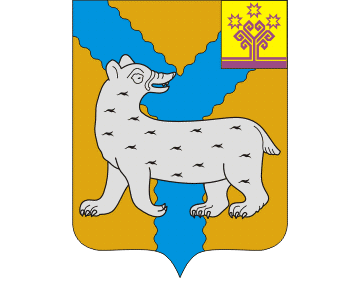 Муниципальная газетаМуниципальная газетаИздается с 16.05.2012годаБольшешатьминскогосельского поселенияБольшешатьминскогосельского поселенияВыпускается по мере необходимостиВыпускается по мере необходимости                          Распространяется бесплатно                          Распространяется бесплатноО внесении изменений в решение Собрания депутатов Большешатьминского сельского поселения Красноармейского района от 14 декабря 2020 года № С-5/1 «О бюджете Большешатьминского сельского поселения Красноармейского района Чувашской Республики на 2021 год и на плановый период 2022 и 2023 годов»Приложение 1к  решению Собрания депутатов Большешатьминского сельского поселения Красноармейского района Чувашской Республики "О внесении изменений в решение Собрания депутатов Большешатьминского сельского поселения Красноармейского района Чувашской Республики "О бюджете Большешатьминского сельского поселения Красноармейского района Чувашской Республики на 2021 год и на плановый период 2022 и 2023 годов"Приложение 3к решению Собрания депутатов Большешатьминского сельского поселения Красноармейского района Чувашской Республики "О бюджете Большешатьминского сельского поселения Красноармейского района Чувашской Республики на 2021 год и на плановый период 2022 и 2023 годов"Приложение 1к  решению Собрания депутатов Большешатьминского сельского поселения Красноармейского района Чувашской Республики "О внесении изменений в решение Собрания депутатов Большешатьминского сельского поселения Красноармейского района Чувашской Республики "О бюджете Большешатьминского сельского поселения Красноармейского района Чувашской Республики на 2021 год и на плановый период 2022 и 2023 годов"Приложение 3к решению Собрания депутатов Большешатьминского сельского поселения Красноармейского района Чувашской Республики "О бюджете Большешатьминского сельского поселения Красноармейского района Чувашской Республики на 2021 год и на плановый период 2022 и 2023 годов"Прогнозируемые объемы поступлений доходов в бюджет Большешатьминского сельского поселения Красноармейского района Чувашской Республики на 2021 годЕдиница измерения: руб.Прогнозируемые объемы поступлений доходов в бюджет Большешатьминского сельского поселения Красноармейского района Чувашской Республики на 2021 годЕдиница измерения: руб.Прогнозируемые объемы поступлений доходов в бюджет Большешатьминского сельского поселения Красноармейского района Чувашской Республики на 2021 годЕдиница измерения: руб.Наименование показателяКод бюджетной 
классификацииСумма      НАЛОГОВЫЕ И НЕНАЛОГОВЫЕ ДОХОДЫ000100000000000000001 467 100,00          НАЛОГИ НА ПРИБЫЛЬ, ДОХОДЫ0001010000000000000056 400,00            Налог на доходы физических лиц0001010200000000000056 400,00              Налог на доходы физических лиц с доходов, источником которых является налоговый агент, за исключением доходов, в отношении которых исчисление и уплата налога осуществляются в соответствии со статьями 227, 2271 и 228 Налогового кодекса Российской Федерации1821010201001000011054 600,00              Налог на доходы физических лиц с доходов, полученных физическими лицами в соответствии со статьей 228 Налогового кодекса Российской Федерации182101020300100001101 800,00        НАЛОГИ НА ТОВАРЫ (РАБОТЫ, УСЛУГИ), РЕАЛИЗУЕМЫЕ НА ТЕРРИТОРИИ РОССИЙСКОЙ ФЕДЕРАЦИИ00010300000000000000465 600,00              Доходы от уплаты акцизов на дизельное топливо, подлежащие распределению между бюджетами субъектов Российской Федерации и местными бюджетами с учетом установленных дифференцированных нормативов отчислений в местные бюджеты (по нормативам, установленным Федеральным законом о федеральном бюджете в целях формирования дорожных фондов субъектов Российской Федерации)10010302231010000110192 800,00          Доходы от уплаты акцизов на моторные масла для дизельных и (или) карбюраторных (инжекторных) двигателей, подлежащие распределению между бюджетами субъектов Российской Федерации и местными бюджетами с учетом установленных дифференцированных нормативов отчислений в местные бюджеты (по нормативам, установленным Федеральным законом о федеральном бюджете в целях формирования дорожных фондов субъектов Российской Федерации)100103022410100001101 200,00           Доходы от уплаты акцизов на автомобильный бензин, подлежащие распределению между бюджетами субъектов Российской Федерации и местными бюджетами с учетом установленных дифференцированных нормативов отчислений в местные бюджеты (по нормативам, установленным Федеральным законом о федеральном бюджете в целях формирования дорожных фондов субъектов Российской Федерации)10010302251010000110271 600,00        НАЛОГИ НА СОВОКУПНЫЙ ДОХОД0001050000000000000021 400,00            Единый сельскохозяйственный налог0001050300000000000021 400,00              Единый сельскохозяйственный налог1821050301001000011021 400,00        НАЛОГИ НА ИМУЩЕСТВО00010600000000000000416 100,00            Налог на имущество физических лиц0001060100000000000073 700,00              Налог на имущество физических лиц, взимаемый по ставкам, применяемым к объектам налогообложения, расположенным в границах поселений1821060103010000011073 700,00            Земельный налог00010606000000000000342 400,00              Земельный налог с организаций, обладающих земельным участком, расположенным в границах сельских  поселений1821060603310000011020 400,00              Земельный налог с физических лиц, обладающих земельным участком, расположенным в границах сельских поселений18210606043100000110322 000,00        ГОСУДАРСТВЕННАЯ ПОШЛИНА000108000000000000004 800,00              Государственная пошлина за совершение нотариальных действий должностными лицами органов местного самоуправления, уполномоченными в соответствии с законодательными актами Российской Федерации на совершение нотариальных действий993108040200100001104 800,00        ДОХОДЫ ОТ ИСПОЛЬЗОВАНИЯ ИМУЩЕСТВА, НАХОДЯЩЕГОСЯ В ГОСУДАРСТВЕННОЙ И МУНИЦИПАЛЬНОЙ СОБСТВЕННОСТИ00011100000000000000502 800,00            Доходы, получаемые в виде арендной либо иной платы за передачу в возмездное пользование государственного и муниципального имущества (за исключением имущества бюджетных и автономных учреждений, а также имущества государственных и муниципальных унитарных предприятий, в том числе казенных)00011105000000000000468 800,00              Доходы, получаемые в виде арендной платы, а также средства от продажи права на заключение договоров аренды за земли, находящиеся в собственности сельских поселений (за исключением земельных участков муниципальных бюджетных и автономных учреждений)99311105025100000120468 800,00            Прочие доходы от использования имущества и прав, находящихся в государственной и муниципальной собственности (за исключением имущества бюджетных и автономных учреждений, а также имущества государственных и муниципальных унитарных предприятий, в том числе казенных)0001110900000000000034 000,00              Прочие поступления от использования имущества, находящегося в собственности сельских поселений (за исключением имущества муниципальных бюджетных и автономных учреждений, а также имущества муниципальных унитарных предприятий, в том числе казенных)0001110904510000012034 000,00      БЕЗВОЗМЕЗДНЫЕ ПОСТУПЛЕНИЯ000200000000000000006 837 279,97        БЕЗВОЗМЕЗДНЫЕ ПОСТУПЛЕНИЯ ОТ ДРУГИХ БЮДЖЕТОВ БЮДЖЕТНОЙ СИСТЕМЫ РОССИЙСКОЙ ФЕДЕРАЦИИ000202000000000000006 604 509,97          Дотации бюджетам бюджетной системы Российской Федерации000202100000000000001 725 800,00              Дотации бюджетам сельских поселений на выравнивание бюджетной обеспеченности 993202150011000001501 725 800,00          Субсидии бюджетам бюджетной системы Российской Федерации (межбюджетные субсидии)000202200000000000004 556 010,47          Субсидии бюджетам сельских поселений на осуществление дорожной деятельности в отношении автомобильных дорог общего пользования, а также капитального ремонта и ремонта дворовых территорий многоквартирных домов, проездов к дворовым территориям многоквартирных домов населенных пунктов (дороги респ)R02,R0499320220216100000150336 160,00              Прочие субсидии бюджетам сельских поселений993202299991000001504 219 850,47          Субвенции бюджетам бюджетной системы Российской Федерации00020230000000000000103 680,00              Субвенции бюджетам сельских поселений на выполнение передаваемых полномочий субъектов Российской Федерации99320230024100000150              Субвенции бюджетам сельских поселений на осуществление первичного воинского учета на территориях, где отсутствуют военные комиссариаты99320235118100000150103 680,00          Прочие безвозмездные поступления от других бюджетов бюджетной системы00020290000000000000219 019,50        Прочие безвозмездные поступления в бюджеты сельских поселений от бюджетов муниципальных районов  99320290054100000150219 019,50       Прочие безвозмездные поступления00020700000000000000232 770,00        Безвозмездные поступления от физических и юридических лиц на финансовое обеспечение дорожной деятельности, в том числе добровольных пожертвований, в отношении автомобильных дорог общего пользования местного значения сельских поселений9932070501010000015059 212,00        Поступления от денежных пожертвований, предоставляемых физическими лицами получателям средств бюджетов сельских поселений99320705020100000150173 558,00ИТОГО ДОХОДОВИТОГО ДОХОДОВ8 304 379,97 Приложение 2  Приложение 2  Приложение 2  Приложение 2 к решению Собрания депутатов Большешатьминского сельского поселения Красноармейского района Чувашской Республики "О внесении изменений в решение Собрания депутатов Большешатьминского сельского поселения Красноармейского района Чувашской Республики "О бюджете Большешатьминского сельского поселения Красноармейского района Чувашской Республики на 2021 год и на плановый период 2022 и 2023 годов"к решению Собрания депутатов Большешатьминского сельского поселения Красноармейского района Чувашской Республики "О внесении изменений в решение Собрания депутатов Большешатьминского сельского поселения Красноармейского района Чувашской Республики "О бюджете Большешатьминского сельского поселения Красноармейского района Чувашской Республики на 2021 год и на плановый период 2022 и 2023 годов"к решению Собрания депутатов Большешатьминского сельского поселения Красноармейского района Чувашской Республики "О внесении изменений в решение Собрания депутатов Большешатьминского сельского поселения Красноармейского района Чувашской Республики "О бюджете Большешатьминского сельского поселения Красноармейского района Чувашской Республики на 2021 год и на плановый период 2022 и 2023 годов"к решению Собрания депутатов Большешатьминского сельского поселения Красноармейского района Чувашской Республики "О внесении изменений в решение Собрания депутатов Большешатьминского сельского поселения Красноармейского района Чувашской Республики "О бюджете Большешатьминского сельского поселения Красноармейского района Чувашской Республики на 2021 год и на плановый период 2022 и 2023 годов" Приложение 5  Приложение 5  Приложение 5  Приложение 5 к решению Собрания депутатов Большешатьминского сельского поселения Красноармейского района Чувашской Республики "О бюджете Большешатьминского сельского поселения Красноармейского района Чувашской Республики на 2021 год и на плановый период 2022 и 2023 годов "к решению Собрания депутатов Большешатьминского сельского поселения Красноармейского района Чувашской Республики "О бюджете Большешатьминского сельского поселения Красноармейского района Чувашской Республики на 2021 год и на плановый период 2022 и 2023 годов "к решению Собрания депутатов Большешатьминского сельского поселения Красноармейского района Чувашской Республики "О бюджете Большешатьминского сельского поселения Красноармейского района Чувашской Республики на 2021 год и на плановый период 2022 и 2023 годов "к решению Собрания депутатов Большешатьминского сельского поселения Красноармейского района Чувашской Республики "О бюджете Большешатьминского сельского поселения Красноармейского района Чувашской Республики на 2021 год и на плановый период 2022 и 2023 годов "Распределение бюджетных ассигнований по разделам, подразделам, целевым статьям (муниципальным программам Большешатьминского сельского поселения Красноармейского района Чувашской Республики и непрограммным направлениям деятельности) и группам (группам и подгруппам) видов расходов классификации расходов бюджета Большешатьминского сельского поселения Красноармейского района Чувашской Республики на 2021 годРаспределение бюджетных ассигнований по разделам, подразделам, целевым статьям (муниципальным программам Большешатьминского сельского поселения Красноармейского района Чувашской Республики и непрограммным направлениям деятельности) и группам (группам и подгруппам) видов расходов классификации расходов бюджета Большешатьминского сельского поселения Красноармейского района Чувашской Республики на 2021 годРаспределение бюджетных ассигнований по разделам, подразделам, целевым статьям (муниципальным программам Большешатьминского сельского поселения Красноармейского района Чувашской Республики и непрограммным направлениям деятельности) и группам (группам и подгруппам) видов расходов классификации расходов бюджета Большешатьминского сельского поселения Красноармейского района Чувашской Республики на 2021 годРаспределение бюджетных ассигнований по разделам, подразделам, целевым статьям (муниципальным программам Большешатьминского сельского поселения Красноармейского района Чувашской Республики и непрограммным направлениям деятельности) и группам (группам и подгруппам) видов расходов классификации расходов бюджета Большешатьминского сельского поселения Красноармейского района Чувашской Республики на 2021 годРаспределение бюджетных ассигнований по разделам, подразделам, целевым статьям (муниципальным программам Большешатьминского сельского поселения Красноармейского района Чувашской Республики и непрограммным направлениям деятельности) и группам (группам и подгруппам) видов расходов классификации расходов бюджета Большешатьминского сельского поселения Красноармейского района Чувашской Республики на 2021 годРаспределение бюджетных ассигнований по разделам, подразделам, целевым статьям (муниципальным программам Большешатьминского сельского поселения Красноармейского района Чувашской Республики и непрограммным направлениям деятельности) и группам (группам и подгруппам) видов расходов классификации расходов бюджета Большешатьминского сельского поселения Красноармейского района Чувашской Республики на 2021 год(рублей)(рублей)(рублей)(рублей)(рублей)(рублей)НаименованиеРазделПодразделЦелевая статья (муниципальные программы)Группа (группа и подгруппа) вида расходовСумма (увеличение, уменьшение(-))НаименованиеРазделПодразделЦелевая статья (муниципальные программы)Группа (группа и подгруппа) вида расходовСумма (увеличение, уменьшение(-))123456Всего4 502 950,01Общегосударственные вопросы0168 993,20Функционирование Правительства Российской Федерации, высших исполнительных органов государственной власти субъектов Российской Федерации, местных администраций010434 858,20Муниципальная программа "Развитие потенциала муниципального управления"0104Ч50000000034 858,20Обеспечение реализации муниципальной программы  "Развитие потенциала муниципального управления"0104Ч5Э000000034 858,20Основное мероприятие "Общепрограммные расходы"0104Ч5Э010000034 858,20Обеспечение функций муниципальных органов0104Ч5Э010020034 858,20Расходы на выплаты персоналу в целях обеспечения выполнения функций государственными (муниципальными) органами, казенными учреждениями, органами управления государственными внебюджетными фондами0104Ч5Э010020010034 858,20Расходы на выплаты персоналу государственных (муниципальных) органов0104Ч5Э010020012034 858,20Другие общегосударственные вопросы011334 135,00Муниципальная программа "Развитие потенциала муниципального управления"0113Ч5000000007 635,00Обеспечение реализации муниципальной программы  "Развитие потенциала муниципального управления"0113Ч5Э00000007 635,00Основное мероприятие "Общепрограммные расходы"0113Ч5Э01000007 635,00Выполнение других обязательств муниципального образования Чувашской Республики0113Ч5Э01737707 635,00Закупка товаров, работ и услуг для обеспечения государственных (муниципальных) нужд0113Ч5Э01737702003 750,00Иные закупки товаров, работ и услуг для обеспечения государственных (муниципальных) нужд0113Ч5Э01737702403 750,00Иные бюджетные ассигнования0113Ч5Э01737708003 885,00Исполнение судебных актов0113Ч5Э01737708303 300,00Уплата налогов, сборов и иных платежей0113Ч5Э0173770850585,00Муниципальная  программа "Цифровое общество"0113Ч60000000026 500,00Подпрограмма "Развитие информационных технологий" муниципальной программы "Цифровое общество "0113Ч61000000026 500,00Основное мероприятие "Формирование электронного правительства"0113Ч61040000026 500,00Создание и эксплуатация прикладных информационных систем поддержки выполнения (оказания) муниципальными органами основных функций (услуг)0113Ч61047382026 500,00Закупка товаров, работ и услуг для обеспечения государственных (муниципальных) нужд0113Ч61047382020026 500,00Иные закупки товаров, работ и услуг для обеспечения государственных (муниципальных) нужд0113Ч61047382024026 500,00Национальная оборона02290,00Мобилизационная и вневойсковая подготовка0203290,00Муниципальная программа "Управление общественными финансами и муниципальным долгом"0203Ч400000000290,00Подпрограмма "Совершенствование бюджетной политики и обеспечение сбалансированности бюджета" муниципальной программы "Управление общественными финансами и муниципальным долгом"0203Ч410000000290,00Основное мероприятие "Осуществление мер финансовой поддержки бюджетов муниципальных районов, городских округов и поселений, направленных на обеспечение их сбалансированности и повышение уровня бюджетной обеспеченности"0203Ч410400000290,00Осуществление первичного воинского учета на территориях, где отсутствуют военные комиссариаты, за счет субвенции, предоставляемой из федерального бюджета0203Ч410451180290,00Расходы на выплаты персоналу в целях обеспечения выполнения функций государственными (муниципальными) органами, казенными учреждениями, органами управления государственными внебюджетными фондами0203Ч410451180100290,00Расходы на выплаты персоналу государственных (муниципальных) органов0203Ч410451180120290,00Национальная безопасность и правоохранительная деятельность031 000,00Другие вопросы в области национальной безопасности и правоохранительной деятельности03141 000,00Муниципальная программа «Повышение безопасности жизнедеятельности населения и территорий"0314Ц8000000001 000,00Подпрограмма "Профилактика терроризма и экстремистской деятельности " муниципальной программы  "Повышение безопасности жизнедеятельности населения и территорий "0314Ц8300000001 000,00Основное мероприятие "Информационная работа по профилактике терроризма и экстремистской деятельности"0314Ц8304000001 000,00Разработка (изготовление) тематических информационных материалов, направленных на профилактику терроризма и экстремизма, пропаганду здорового образа жизни0314Ц8304160301 000,00Закупка товаров, работ и услуг для обеспечения государственных (муниципальных) нужд0314Ц8304160302001 000,00Иные закупки товаров, работ и услуг для обеспечения государственных (муниципальных) нужд0314Ц8304160302401 000,00Национальная экономика04273 820,35Дорожное хозяйство (дорожные фонды)0409228 820,35Муниципальная программа "Комплексное развитие сельских территорий"0409A600000000236 823,00Подпрограмма "Создание и развитие инфраструктуры на сельских территориях" муниципальной программы "Комплексное развитие сельских территорий "0409A620000000236 823,00Основное мероприятие "Комплексное обустройство населенных пунктов, расположенных в сельской местности, объектами социальной и инженерной инфраструктуры, а также строительство и реконструкция автомобильных дорог"0409A620100000236 823,00Реализация проектов развития общественной инфраструктуры, основанных на местных инициативах0409A6201S6570236 823,00Закупка товаров, работ и услуг для обеспечения государственных (муниципальных) нужд0409A6201S6570200236 823,00Иные закупки товаров, работ и услуг для обеспечения государственных (муниципальных) нужд0409A6201S6570240236 823,00Муниципальная программа "Развитие транспортной системы"0409Ч200000000-8 002,65Подпрограмма "Безопасные и качественные автомобильные дороги" муниципальной программы "Развитие транспортной системы"0409Ч210000000-8 002,65Основное мероприятие "Мероприятия, реализуемые с привлечением межбюджетных трансфертов бюджетам другого уровня"0409Ч210300000-8 002,65Капитальный ремонт и ремонт автомобильных дорог общего пользования местного значения в границах населенных пунктов поселения0409Ч210374191-158 002,65Закупка товаров, работ и услуг для обеспечения государственных (муниципальных) нужд0409Ч210374191200-158 002,65Иные закупки товаров, работ и услуг для обеспечения государственных (муниципальных) нужд0409Ч210374191240-158 002,65Содержание автомобильных дорог общего пользования местного значения в границах населенных пунктов поселения0409Ч210374192150 000,00Закупка товаров, работ и услуг для обеспечения государственных (муниципальных) нужд0409Ч210374192200150 000,00Иные закупки товаров, работ и услуг для обеспечения государственных (муниципальных) нужд0409Ч210374192240150 000,00Другие вопросы в области национальной экономики041245 000,00Муниципальная программа "Развитие земельных и имущественных отношений"0412A40000000010 000,00Подпрограмма "Управление муниципальным имуществом" муниципальной программы "Развитие земельных и имущественных отношений"0412A41000000010 000,00Основное мероприятие "Создание условий для максимального вовлечения в хозяйственный оборот муниципального имущества, в том числе земельных участков"0412A41020000010 000,00Осуществление работ по актуализации государственной кадастровой оценки земель в целях налогообложения и вовлечения земельных участков в гражданско-правовой оборот0412A41027359010 000,00Закупка товаров, работ и услуг для обеспечения государственных (муниципальных) нужд0412A41027359020010 000,00Иные закупки товаров, работ и услуг для обеспечения государственных (муниципальных) нужд0412A41027359024010 000,00Муниципальная программа "Развитие строительного комплекса и архитектуры"0412Ч90000000035 000,00Подпрограмма "Градостроительная деятельность" муниципальной программы "Развитие строительного комплекса и архитектуры"0412Ч91000000035 000,00Основное мероприятие "Основное развитие территорий Чувашской Республики, в том числе городских округов, сельских и городских поселений, в виде территориального планирования, градостроительного зонирования, планировки территории, архитектурно-строительного проектирования"0412Ч91010000035 000,00Проведение землеустроительных работ в целях координатного описания границы муниципального образования0412Ч91017718035 000,00Закупка товаров, работ и услуг для обеспечения государственных (муниципальных) нужд0412Ч91017718020035 000,00Иные закупки товаров, работ и услуг для обеспечения государственных (муниципальных) нужд0412Ч91017718024035 000,00Жилищно-коммунальное хозяйство054 217 826,46Жилищное хозяйство050134 000,00Муниципальная программа "Модернизация и развитие сферы жилищно-коммунального хозяйства"0501A10000000034 000,00Подпрограмма "Модернизация коммунальной инфраструктуры на территории" муниципальной программы "Модернизация и развитие сферы жилищно-коммунального хозяйства"0501A11000000034 000,00Основное мероприятие "Улучшение потребительских и эксплуатационных характеристик жилищного фонда, обеспечивающих гражданам безопасные и комфортное условия проживания"0501A11030000034 000,00Осуществление функций по использованию муниципального жилищного фонда, содержание муниципального жилищного фонда, в том числе муниципальных нежилых помещений, не обремененных договорными обязательствами0501A1103729509 212,00Закупка товаров, работ и услуг для обеспечения государственных (муниципальных) нужд0501A1103729502009 212,00Иные закупки товаров, работ и услуг для обеспечения государственных (муниципальных) нужд0501A1103729502409 212,00Капитальный ремонт жилищного фонда, в том числе многоквартирных домов0501A11037475024 788,00Закупка товаров, работ и услуг для обеспечения государственных (муниципальных) нужд0501A11037475020024 788,00Иные закупки товаров, работ и услуг для обеспечения государственных (муниципальных) нужд0501A11037475024024 788,00Коммунальное хозяйство05022 176 662,00Муниципальная программа "Модернизация и развитие сферы жилищно-коммунального хозяйства"0502A1000000002 176 662,00Подпрограмма "Развитие систем коммунальной инфраструктуры и объектов, используемых для очистки сточных вод" муниципальной программы "Модернизация и развитие сферы жилищно-коммунального хозяйства"0502A1200000002 165 162,00Основное мероприятие "Развитие систем водоснабжения муниципальных образований"0502A1201000002 165 162,00Капитальный ремонт источников водоснабжения (водонапорных башен и водозаборных скважин) в населенных пунктах0502A1201SA0102 165 162,00Закупка товаров, работ и услуг для обеспечения государственных (муниципальных) нужд0502A1201SA0102002 165 162,00Иные закупки товаров, работ и услуг для обеспечения государственных (муниципальных) нужд0502A1201SA0102402 165 162,00Подпрограмма "Строительство и реконструкция (модернизация) объектов питьевого водоснабжения и водоподготовки с учетом оценки качества и безопасности питьевой воды" муниципальной программы "Модернизация и развитие сферы жилищно-коммунального хозяйства"0502A13000000011 500,00Основное мероприятие "Развитие систем водоснабжения муниципальных образований"0502A13010000011 500,00Капитальный и текущий ремонт объектов водоснабжения (водозаборных сооружений, водопроводов и др.) муниципальных образований0502A13017309011 500,00Закупка товаров, работ и услуг для обеспечения государственных (муниципальных) нужд0502A13017309020011 500,00Иные закупки товаров, работ и услуг для обеспечения государственных (муниципальных) нужд0502A13017309024011 500,00Благоустройство05032 007 164,46Муниципальная программа "Модернизация и развитие сферы жилищно-коммунального хозяйства"0503A10000000017 717,00Подпрограмма "Модернизация коммунальной инфраструктуры на территории" муниципальной программы "Модернизация и развитие сферы жилищно-коммунального хозяйства"0503A11000000017 717,00Основное мероприятие "Обеспечение качества жилищно-коммунальных услуг"0503A11010000017 717,00Мероприятия, направленные на энергосбережение и повышение энергетической эффективности энергетических ресурсов, используемых для целей уличного освещения0503A11017536017 717,00Закупка товаров, работ и услуг для обеспечения государственных (муниципальных) нужд0503A11017536020017 717,00Иные закупки товаров, работ и услуг для обеспечения государственных (муниципальных) нужд0503A11017536024017 717,00Муниципальная программа "Формирование современной городской среды на территории"0503A5000000001 349 160,30Подпрограмма "Благоустройство дворовых и общественных территорий" муниципальной программы "Формирование современной городской среды на территории"0503A5100000001 349 160,30Основное мероприятие "Содействие благоустройству населенных пунктов"0503A5102000001 349 160,30Реализация мероприятий по благоустройству дворовых территорий0503A5102S08511 349 160,30Закупка товаров, работ и услуг для обеспечения государственных (муниципальных) нужд0503A5102S08512001 349 160,30Иные закупки товаров, работ и услуг для обеспечения государственных (муниципальных) нужд0503A5102S08512401 349 160,30Муниципальная программа "Комплексное развитие сельских территорий "0503A600000000640 287,16Подпрограмма "Создание и развитие инфраструктуры на сельских территориях" муниципальной программы "Комплексное развитие сельских территорий "0503A620000000640 287,16Основное мероприятие "Комплексное обустройство населенных пунктов, расположенных в сельской местности, объектами социальной и инженерной инфраструктуры, а также строительство и реконструкция автомобильных дорог"0503A620100000640 287,16Реализация проектов развития общественной инфраструктуры, основанных на местных инициативах0503A6201S6570640 287,16Закупка товаров, работ и услуг для обеспечения государственных (муниципальных) нужд0503A6201S6570200640 287,16Иные закупки товаров, работ и услуг для обеспечения государственных (муниципальных) нужд0503A6201S6570240640 287,16Культура, кинематография08-58 980,00Культура0801-29 780,00Муниципальная программа "Развитие культуры и туризма"0801Ц400000000-29 780,00Подпрограмма "Развитие культуры " муниципальной программы "Развитие культуры и туризма"0801Ц410000000-29 780,00Основное мероприятие "Сохранение и развитие народного творчества"0801Ц410700000-29 780,00Обеспечение деятельности учреждений в сфере культурно-досугового обслуживания населения0801Ц410740390-29 780,00Закупка товаров, работ и услуг для обеспечения государственных (муниципальных) нужд0801Ц410740390200110 220,00Иные закупки товаров, работ и услуг для обеспечения государственных (муниципальных) нужд0801Ц410740390240110 220,00Межбюджетные трансферты0801Ц410740390500-140 000,00Иные межбюджетные трансферты0801Ц410740390540-140 000,00Другие вопросы в области культуры, кинематографии0804-29 200,00Муниципальная программа "Развитие культуры и туризма"0804Ц400000000-29 200,00Подпрограмма "Развитие культуры " муниципальной программы "Развитие культуры и туризма"0804Ц410000000-29 200,00Основное мероприятие "Создание условий для оказания доступных и качественных услуг государственными учреждениями культуры, архивами и образовательными организациями в сфере культуры и искусства"0804Ц411100000-29 200,00Обеспечение деятельности централизованных бухгалтерий, учреждений (центров) финансового-производственного обеспечения, служб инженерно-хозяйственного сопровождения муниципальных образований0804Ц411140700-29 200,00Закупка товаров, работ и услуг для обеспечения государственных (муниципальных) нужд0804Ц411140700200-29 200,00Иные закупки товаров, работ и услуг для обеспечения государственных (муниципальных) нужд0804Ц411140700240-29 200,00 Приложение 3  Приложение 3  Приложение 3  Приложение 3  Приложение 3 к решению Собрания депутатов Большешатьминского сельского поселения Красноармейского района Чувашской Республики "О внесении изменений в решение Собрания депутатов Большешатьминского сельского поселения Красноармейского района Чувашской Республики "О бюджете Большешатьминского сельского поселения Красноармейского района Чувашской Республики на 2021 год и на плановый период 2022 и 2023 годов"к решению Собрания депутатов Большешатьминского сельского поселения Красноармейского района Чувашской Республики "О внесении изменений в решение Собрания депутатов Большешатьминского сельского поселения Красноармейского района Чувашской Республики "О бюджете Большешатьминского сельского поселения Красноармейского района Чувашской Республики на 2021 год и на плановый период 2022 и 2023 годов"к решению Собрания депутатов Большешатьминского сельского поселения Красноармейского района Чувашской Республики "О внесении изменений в решение Собрания депутатов Большешатьминского сельского поселения Красноармейского района Чувашской Республики "О бюджете Большешатьминского сельского поселения Красноармейского района Чувашской Республики на 2021 год и на плановый период 2022 и 2023 годов"к решению Собрания депутатов Большешатьминского сельского поселения Красноармейского района Чувашской Республики "О внесении изменений в решение Собрания депутатов Большешатьминского сельского поселения Красноармейского района Чувашской Республики "О бюджете Большешатьминского сельского поселения Красноармейского района Чувашской Республики на 2021 год и на плановый период 2022 и 2023 годов"к решению Собрания депутатов Большешатьминского сельского поселения Красноармейского района Чувашской Республики "О внесении изменений в решение Собрания депутатов Большешатьминского сельского поселения Красноармейского района Чувашской Республики "О бюджете Большешатьминского сельского поселения Красноармейского района Чувашской Республики на 2021 год и на плановый период 2022 и 2023 годов" Приложение 7  Приложение 7  Приложение 7  Приложение 7  Приложение 7 к решению Собрания депутатов Большешатьминского сельского поселения Красноармейского района Чувашской Республики "О бюджете Большешатьминского сельского поселения Красноармейского района Чувашской Республики на 2021 год и на плановый период 2022 и 2023 годов "к решению Собрания депутатов Большешатьминского сельского поселения Красноармейского района Чувашской Республики "О бюджете Большешатьминского сельского поселения Красноармейского района Чувашской Республики на 2021 год и на плановый период 2022 и 2023 годов "к решению Собрания депутатов Большешатьминского сельского поселения Красноармейского района Чувашской Республики "О бюджете Большешатьминского сельского поселения Красноармейского района Чувашской Республики на 2021 год и на плановый период 2022 и 2023 годов "к решению Собрания депутатов Большешатьминского сельского поселения Красноармейского района Чувашской Республики "О бюджете Большешатьминского сельского поселения Красноармейского района Чувашской Республики на 2021 год и на плановый период 2022 и 2023 годов "к решению Собрания депутатов Большешатьминского сельского поселения Красноармейского района Чувашской Республики "О бюджете Большешатьминского сельского поселения Красноармейского района Чувашской Республики на 2021 год и на плановый период 2022 и 2023 годов "Распределение 
бюджетных ассигнований по целевым статьям (муниципальным программам Большешатьминского сельского поселения Красноармейского района Чувашской Республики и непрограммным направлениям деятельности), группам(группам и подгруппам) видов расходов, разделам, подразделам классификации расходов бюджета Большешатьминского сельского поселения Красноармейского района Чувашской Республики на 2021 годРаспределение 
бюджетных ассигнований по целевым статьям (муниципальным программам Большешатьминского сельского поселения Красноармейского района Чувашской Республики и непрограммным направлениям деятельности), группам(группам и подгруппам) видов расходов, разделам, подразделам классификации расходов бюджета Большешатьминского сельского поселения Красноармейского района Чувашской Республики на 2021 годРаспределение 
бюджетных ассигнований по целевым статьям (муниципальным программам Большешатьминского сельского поселения Красноармейского района Чувашской Республики и непрограммным направлениям деятельности), группам(группам и подгруппам) видов расходов, разделам, подразделам классификации расходов бюджета Большешатьминского сельского поселения Красноармейского района Чувашской Республики на 2021 годРаспределение 
бюджетных ассигнований по целевым статьям (муниципальным программам Большешатьминского сельского поселения Красноармейского района Чувашской Республики и непрограммным направлениям деятельности), группам(группам и подгруппам) видов расходов, разделам, подразделам классификации расходов бюджета Большешатьминского сельского поселения Красноармейского района Чувашской Республики на 2021 годРаспределение 
бюджетных ассигнований по целевым статьям (муниципальным программам Большешатьминского сельского поселения Красноармейского района Чувашской Республики и непрограммным направлениям деятельности), группам(группам и подгруппам) видов расходов, разделам, подразделам классификации расходов бюджета Большешатьминского сельского поселения Красноармейского района Чувашской Республики на 2021 годРаспределение 
бюджетных ассигнований по целевым статьям (муниципальным программам Большешатьминского сельского поселения Красноармейского района Чувашской Республики и непрограммным направлениям деятельности), группам(группам и подгруппам) видов расходов, разделам, подразделам классификации расходов бюджета Большешатьминского сельского поселения Красноармейского района Чувашской Республики на 2021 год(рублей)(рублей)(рублей)(рублей)(рублей)(рублей)НаименованиеЦелевая статья (муниципальные программы)Группа (группа и подгруппа) вида расходовРазделПодразделСумма (увеличение, уменьшение(-))НаименованиеЦелевая статья (муниципальные программы)Группа (группа и подгруппа) вида расходовРазделПодразделСумма (увеличение, уменьшение(-))1234567Всего4 502 950,011.Муниципальная программа "Развитие культуры и туризма"Ц400000000-58 980,001.1.Подпрограмма "Развитие культуры " муниципальной программы "Развитие культуры и туризма"Ц410000000-58 980,00Основное мероприятие "Сохранение и развитие народного творчества"Ц410700000-29 780,00Обеспечение деятельности учреждений в сфере культурно-досугового обслуживания населенияЦ410740390-29 780,00Закупка товаров, работ и услуг для обеспечения государственных (муниципальных) нуждЦ410740390200110 220,00Иные закупки товаров, работ и услуг для обеспечения государственных (муниципальных) нуждЦ410740390240110 220,00Культура, кинематографияЦ41074039024008110 220,00КультураЦ4107403902400801110 220,00Межбюджетные трансфертыЦ410740390500-140 000,00Иные межбюджетные трансфертыЦ410740390540-140 000,00Культура, кинематографияЦ41074039054008-140 000,00КультураЦ4107403905400801-140 000,00Основное мероприятие "Создание условий для оказания доступных и качественных услуг государственными учреждениями культуры, архивами и образовательными организациями в сфере культуры и искусства"Ц411100000-29 200,00Обеспечение деятельности централизованных бухгалтерий, учреждений (центров) финансового-производственного обеспечения, служб инженерно-хозяйственного сопровождения муниципальных образованийЦ411140700-29 200,00Закупка товаров, работ и услуг для обеспечения государственных (муниципальных) нуждЦ411140700200-29 200,00Иные закупки товаров, работ и услуг для обеспечения государственных (муниципальных) нуждЦ411140700240-29 200,00Культура, кинематографияЦ41114070024008-29 200,00Другие вопросы в области культуры, кинематографииЦ4111407002400804-29 200,002.Муниципальная программа «Повышение безопасности жизнедеятельности населения и территорий"Ц8000000001 000,002.1.Подпрограмма "Профилактика терроризма и экстремистской деятельности " муниципальной программы «Повышение безопасности жизнедеятельности населения и территорий "Ц8300000001 000,00Основное мероприятие "Информационная работа по профилактике терроризма и экстремистской деятельности"Ц8304000001 000,00Разработка (изготовление) тематических информационных материалов, направленных на профилактику терроризма и экстремизма, пропаганду здорового образа жизниЦ8304160301 000,00Закупка товаров, работ и услуг для обеспечения государственных (муниципальных) нуждЦ8304160302001 000,00Иные закупки товаров, работ и услуг для обеспечения государственных (муниципальных) нуждЦ8304160302401 000,00Национальная безопасность и правоохранительная деятельностьЦ830416030240031 000,00Другие вопросы в области национальной безопасности и правоохранительной деятельностиЦ83041603024003141 000,003.Муниципальная программа "Развитие транспортной системы"Ч200000000-8 002,653.1.Подпрограмма "Безопасные и качественные автомобильные дороги" муниципальной программы "Развитие транспортной системы"Ч210000000-8 002,65Основное мероприятие "Мероприятия, реализуемые с привлечением межбюджетных трансфертов бюджетам другого уровня"Ч210300000-8 002,65Капитальный ремонт и ремонт автомобильных дорог общего пользования местного значения в границах населенных пунктов поселенияЧ210374191-158 002,65Закупка товаров, работ и услуг для обеспечения государственных (муниципальных) нуждЧ210374191200-158 002,65Иные закупки товаров, работ и услуг для обеспечения государственных (муниципальных) нуждЧ210374191240-158 002,65Национальная экономикаЧ21037419124004-158 002,65Дорожное хозяйство (дорожные фонды)Ч2103741912400409-158 002,65Содержание автомобильных дорог общего пользования местного значения в границах населенных пунктов поселенияЧ210374192150 000,00Закупка товаров, работ и услуг для обеспечения государственных (муниципальных) нуждЧ210374192200150 000,00Иные закупки товаров, работ и услуг для обеспечения государственных (муниципальных) нуждЧ210374192240150 000,00Национальная экономикаЧ21037419224004150 000,00Дорожное хозяйство (дорожные фонды)Ч2103741922400409150 000,004.Муниципальная программа "Управление общественными финансами и муниципальным долгом"Ч400000000290,004.1.Подпрограмма "Совершенствование бюджетной политики и обеспечение сбалансированности бюджета" муниципальной программы "Управление общественными финансами и муниципальным долгом"Ч410000000290,00Основное мероприятие "Осуществление мер финансовой поддержки бюджетов муниципальных районов, городских округов и поселений, направленных на обеспечение их сбалансированности и повышение уровня бюджетной обеспеченности"Ч410400000290,00Осуществление первичного воинского учета на территориях, где отсутствуют военные комиссариаты, за счет субвенции, предоставляемой из федерального бюджетаЧ410451180290,00Расходы на выплаты персоналу в целях обеспечения выполнения функций государственными (муниципальными) органами, казенными учреждениями, органами управления государственными внебюджетными фондамиЧ410451180100290,00Расходы на выплаты персоналу государственных (муниципальных) органовЧ410451180120290,00Национальная оборонаЧ41045118012002290,00Мобилизационная и вневойсковая подготовкаЧ4104511801200203290,005.Муниципальная программа "Развитие потенциала муниципального управления"Ч50000000042 493,205.1.Обеспечение реализации муниципальной программы «Развитие потенциала муниципального управления"Ч5Э000000042 493,20Основное мероприятие "Общепрограммные расходы"Ч5Э010000042 493,20Обеспечение функций муниципальных органовЧ5Э010020034 858,20Расходы на выплаты персоналу в целях обеспечения выполнения функций государственными (муниципальными) органами, казенными учреждениями, органами управления государственными внебюджетными фондамиЧ5Э010020010034 858,20Расходы на выплаты персоналу государственных (муниципальных) органовЧ5Э010020012034 858,20Общегосударственные вопросыЧ5Э01002001200134 858,20Функционирование Правительства Российской Федерации, высших исполнительных органов государственной власти субъектов Российской Федерации, местных администрацийЧ5Э0100200120010434 858,20Выполнение других обязательств муниципального образования Чувашской РеспубликиЧ5Э01737707 635,00Закупка товаров, работ и услуг для обеспечения государственных (муниципальных) нуждЧ5Э01737702003 750,00Иные закупки товаров, работ и услуг для обеспечения государственных (муниципальных) нуждЧ5Э01737702403 750,00Общегосударственные вопросыЧ5Э0173770240013 750,00Другие общегосударственные вопросыЧ5Э017377024001133 750,00Иные бюджетные ассигнованияЧ5Э01737708003 885,00Исполнение судебных актовЧ5Э01737708303 300,00Общегосударственные вопросыЧ5Э0173770830013 300,00Другие общегосударственные вопросыЧ5Э017377083001133 300,00Уплата налогов, сборов и иных платежейЧ5Э0173770850585,00Общегосударственные вопросыЧ5Э017377085001585,00Другие общегосударственные вопросыЧ5Э01737708500113585,006.Муниципальная программа "Цифровое общество"Ч60000000026 500,006.1.Подпрограмма "Развитие информационных технологий" муниципальной программы "Цифровое общество "Ч61000000026 500,00Основное мероприятие "Формирование электронного правительства"Ч61040000026 500,00Создание и эксплуатация прикладных информационных систем поддержки выполнения (оказания) муниципальными органами основных функций (услуг)Ч61047382026 500,00Закупка товаров, работ и услуг для обеспечения государственных (муниципальных) нуждЧ61047382020026 500,00Иные закупки товаров, работ и услуг для обеспечения государственных (муниципальных) нуждЧ61047382024026 500,00Общегосударственные вопросыЧ6104738202400126 500,00Другие общегосударственные вопросыЧ610473820240011326 500,007.Муниципальная программа "Развитие строительного комплекса и архитектуры"Ч90000000035 000,007.1.Подпрограмма "Градостроительная деятельность" муниципальной программы "Развитие строительного комплекса и архитектуры"Ч91000000035 000,00Основное мероприятие "Основное развитие территорий Чувашской Республики, в том числе городских округов, сельских и городских поселений, в виде территориального планирования, градостроительного зонирования, планировки территории, архитектурно-строительного проектирования"Ч91010000035 000,00Проведение землеустроительных работ в целях координатного описания границы муниципального образованияЧ91017718035 000,00Закупка товаров, работ и услуг для обеспечения государственных (муниципальных) нуждЧ91017718020035 000,00Иные закупки товаров, работ и услуг для обеспечения государственных (муниципальных) нуждЧ91017718024035 000,00Национальная экономикаЧ9101771802400435 000,00Другие вопросы в области национальной экономикиЧ910177180240041235 000,008.Муниципальная программа "Модернизация и развитие сферы жилищно-коммунального хозяйства"A1000000002 228 379,008.1.Подпрограмма "Модернизация коммунальной инфраструктуры на территории" муниципальной программы "Модернизация и развитие сферы жилищно-коммунального хозяйства"A11000000051 717,00Основное мероприятие "Обеспечение качества жилищно-коммунальных услуг"A11010000017 717,00Мероприятия, направленные на энергосбережение и повышение энергетической эффективности энергетических ресурсов, используемых для целей уличного освещенияA11017536017 717,00Закупка товаров, работ и услуг для обеспечения государственных (муниципальных) нуждA11017536020017 717,00Иные закупки товаров, работ и услуг для обеспечения государственных (муниципальных) нуждA11017536024017 717,00Жилищно-коммунальное хозяйствоA1101753602400517 717,00БлагоустройствоA110175360240050317 717,00Основное мероприятие "Улучшение потребительских и эксплуатационных характеристик жилищного фонда, обеспечивающих гражданам безопасные и комфортное условия проживания"A11030000034 000,00Осуществление функций по использованию муниципального жилищного фонда, содержание муниципального жилищного фонда, в том числе муниципальных нежилых помещений, не обремененных договорными обязательствамиA1103729509 212,00Закупка товаров, работ и услуг для обеспечения государственных (муниципальных) нуждA1103729502009 212,00Иные закупки товаров, работ и услуг для обеспечения государственных (муниципальных) нуждA1103729502409 212,00Жилищно-коммунальное хозяйствоA110372950240059 212,00Жилищное хозяйствоA11037295024005019 212,00Капитальный ремонт жилищного фонда, в том числе многоквартирных домовA11037475024 788,00Закупка товаров, работ и услуг для обеспечения государственных (муниципальных) нуждA11037475020024 788,00Иные закупки товаров, работ и услуг для обеспечения государственных (муниципальных) нуждA11037475024024 788,00Жилищно-коммунальное хозяйствоA1103747502400524 788,00Жилищное хозяйствоA110374750240050124 788,008.2.Подпрограмма "Развитие систем коммунальной инфраструктуры и объектов, используемых для очистки сточных вод" муниципальной программы "Модернизация и развитие сферы жилищно-коммунального хозяйства"A1200000002 165 162,00Основное мероприятие "Развитие систем водоснабжения муниципальных образований"A1201000002 165 162,00Капитальный ремонт источников водоснабжения (водонапорных башен и водозаборных скважин) в населенных пунктахA1201SA0102 165 162,00Закупка товаров, работ и услуг для обеспечения государственных (муниципальных) нуждA1201SA0102002 165 162,00Иные закупки товаров, работ и услуг для обеспечения государственных (муниципальных) нуждA1201SA0102402 165 162,00Жилищно-коммунальное хозяйствоA1201SA010240052 165 162,00Коммунальное хозяйствоA1201SA01024005022 165 162,008.3.Подпрограмма "Строительство и реконструкция (модернизация) объектов питьевого водоснабжения и водоподготовки с учетом оценки качества и безопасности питьевой воды" муниципальной программы "Модернизация и развитие сферы жилищно-коммунального хозяйства"A13000000011 500,00Основное мероприятие "Развитие систем водоснабжения муниципальных образований"A13010000011 500,00Капитальный и текущий ремонт объектов водоснабжения (водозаборных сооружений, водопроводов и др.) муниципальных образованийA13017309011 500,00Закупка товаров, работ и услуг для обеспечения государственных (муниципальных) нуждA13017309020011 500,00Иные закупки товаров, работ и услуг для обеспечения государственных (муниципальных) нуждA13017309024011 500,00Жилищно-коммунальное хозяйствоA1301730902400511 500,00Коммунальное хозяйствоA130173090240050211 500,009.Муниципальная программа "Развитие земельных и имущественных отношений"A40000000010 000,009.1.Подпрограмма "Управление муниципальным имуществом" муниципальной программы "Развитие земельных и имущественных отношений"A41000000010 000,00Основное мероприятие "Создание условий для максимального вовлечения в хозяйственный оборот муниципального имущества, в том числе земельных участков"A41020000010 000,00Осуществление работ по актуализации государственной кадастровой оценки земель в целях налогообложения и вовлечения земельных участков в гражданско-правовой оборотA41027359010 000,00Закупка товаров, работ и услуг для обеспечения государственных (муниципальных) нуждA41027359020010 000,00Иные закупки товаров, работ и услуг для обеспечения государственных (муниципальных) нуждA41027359024010 000,00Национальная экономикаA4102735902400410 000,00Другие вопросы в области национальной экономикиA410273590240041210 000,0010.Муниципальная программа "Формирование современной городской среды на территории"A5000000001 349 160,3010.1.Подпрограмма "Благоустройство дворовых и общественных территорий" муниципальной программы "Формирование современной городской среды на территории"A5100000001 349 160,30Основное мероприятие "Содействие благоустройству населенных пунктов"A5102000001 349 160,30Реализация мероприятий по благоустройству дворовых территорийA5102S08511 349 160,30Закупка товаров, работ и услуг для обеспечения государственных (муниципальных) нуждA5102S08512001 349 160,30Иные закупки товаров, работ и услуг для обеспечения государственных (муниципальных) нуждA5102S08512401 349 160,30Жилищно-коммунальное хозяйствоA5102S0851240051 349 160,30БлагоустройствоA5102S085124005031 349 160,3011.Муниципальная программа "Комплексное развитие сельских территорий "A600000000877 110,1611.1.Подпрограмма "Создание и развитие инфраструктуры на сельских территориях" муниципальной программы "Комплексное развитие сельских территорий "A620000000877 110,16Основное мероприятие "Комплексное обустройство населенных пунктов, расположенных в сельской местности, объектами социальной и инженерной инфраструктуры, а также строительство и реконструкция автомобильных дорог"A620100000877 110,16Реализация проектов развития общественной инфраструктуры, основанных на местных инициативахA6201S6570877 110,16Закупка товаров, работ и услуг для обеспечения государственных (муниципальных) нуждA6201S6570200877 110,16Иные закупки товаров, работ и услуг для обеспечения государственных (муниципальных) нуждA6201S6570240877 110,16Национальная экономикаA6201S657024004236 823,00Дорожное хозяйство (дорожные фонды)A6201S65702400409236 823,00Жилищно-коммунальное хозяйствоA6201S657024005640 287,16БлагоустройствоA6201S65702400503640 287,16 Приложение 4  Приложение 4  Приложение 4  Приложение 4 к решению Собрания депутатов Большешатьминского сельского поселения Красноармейского района Чувашской Республики "О внесении изменений в решение Собрания депутатов Большешатьминского сельского поселения Красноармейского района Чувашской Республики "О бюджете Большешатьминского сельского поселения Красноармейского района Чувашской Республики на 2021 год и на плановый период 2022 и 2023 годов"к решению Собрания депутатов Большешатьминского сельского поселения Красноармейского района Чувашской Республики "О внесении изменений в решение Собрания депутатов Большешатьминского сельского поселения Красноармейского района Чувашской Республики "О бюджете Большешатьминского сельского поселения Красноармейского района Чувашской Республики на 2021 год и на плановый период 2022 и 2023 годов"к решению Собрания депутатов Большешатьминского сельского поселения Красноармейского района Чувашской Республики "О внесении изменений в решение Собрания депутатов Большешатьминского сельского поселения Красноармейского района Чувашской Республики "О бюджете Большешатьминского сельского поселения Красноармейского района Чувашской Республики на 2021 год и на плановый период 2022 и 2023 годов"к решению Собрания депутатов Большешатьминского сельского поселения Красноармейского района Чувашской Республики "О внесении изменений в решение Собрания депутатов Большешатьминского сельского поселения Красноармейского района Чувашской Республики "О бюджете Большешатьминского сельского поселения Красноармейского района Чувашской Республики на 2021 год и на плановый период 2022 и 2023 годов" Приложение 9  Приложение 9  Приложение 9  Приложение 9 к решению Собрания депутатов Большешатьминского сельского поселения Красноармейского района Чувашской Республики "О бюджете Большешатьминского сельского поселения Красноармейского района Чувашской Республики на 2021 год и на плановый период 2022 и 2023 годов "к решению Собрания депутатов Большешатьминского сельского поселения Красноармейского района Чувашской Республики "О бюджете Большешатьминского сельского поселения Красноармейского района Чувашской Республики на 2021 год и на плановый период 2022 и 2023 годов "к решению Собрания депутатов Большешатьминского сельского поселения Красноармейского района Чувашской Республики "О бюджете Большешатьминского сельского поселения Красноармейского района Чувашской Республики на 2021 год и на плановый период 2022 и 2023 годов "к решению Собрания депутатов Большешатьминского сельского поселения Красноармейского района Чувашской Республики "О бюджете Большешатьминского сельского поселения Красноармейского района Чувашской Республики на 2021 год и на плановый период 2022 и 2023 годов "Ведомственная структура расходов бюджета Большешатьминского сельского поселения Красноармейского района Чувашской Республики на 2021 годВедомственная структура расходов бюджета Большешатьминского сельского поселения Красноармейского района Чувашской Республики на 2021 годВедомственная структура расходов бюджета Большешатьминского сельского поселения Красноармейского района Чувашской Республики на 2021 годВедомственная структура расходов бюджета Большешатьминского сельского поселения Красноармейского района Чувашской Республики на 2021 годВедомственная структура расходов бюджета Большешатьминского сельского поселения Красноармейского района Чувашской Республики на 2021 годВедомственная структура расходов бюджета Большешатьминского сельского поселения Красноармейского района Чувашской Республики на 2021 годВедомственная структура расходов бюджета Большешатьминского сельского поселения Красноармейского района Чувашской Республики на 2021 год(рублей)(рублей)(рублей)(рублей)(рублей)(рублей)(рублей)НаименованиеГлавный распорядительРазделПодразделЦелевая статья (муниципальные программы)Группа (группа и подгруппа) вида расходовСумма (увеличение, уменьшение(-))НаименованиеГлавный распорядительРазделПодразделЦелевая статья (муниципальные программы)Группа (группа и подгруппа) вида расходовСумма (увеличение, уменьшение(-))1234567Всего4 502 950,01Администрация Большешатьминского сельского поселения Красноармейского района Чувашской Республики9934 502 950,01Общегосударственные вопросы9930168 993,20Функционирование Правительства Российской Федерации, высших исполнительных органов государственной власти субъектов Российской Федерации, местных администраций993010434 858,20Муниципальная программа "Развитие потенциала муниципального управления"9930104Ч50000000034 858,20Обеспечение реализации муниципальной программы  "Развитие потенциала муниципального управления"9930104Ч5Э000000034 858,20Основное мероприятие "Общепрограммные расходы"9930104Ч5Э010000034 858,20Обеспечение функций муниципальных органов9930104Ч5Э010020034 858,20Расходы на выплаты персоналу в целях обеспечения выполнения функций государственными (муниципальными) органами, казенными учреждениями, органами управления государственными внебюджетными фондами9930104Ч5Э010020010034 858,20Расходы на выплаты персоналу государственных (муниципальных) органов9930104Ч5Э010020012034 858,20Другие общегосударственные вопросы993011334 135,00Муниципальная программа "Развитие потенциала муниципального управления"9930113Ч5000000007 635,00Обеспечение реализации муниципальной программы  "Развитие потенциала муниципального управления"9930113Ч5Э00000007 635,00Основное мероприятие "Общепрограммные расходы"9930113Ч5Э01000007 635,00Выполнение других обязательств муниципального образования Чувашской Республики9930113Ч5Э01737707 635,00Закупка товаров, работ и услуг для обеспечения государственных (муниципальных) нужд9930113Ч5Э01737702003 750,00Иные закупки товаров, работ и услуг для обеспечения государственных (муниципальных) нужд9930113Ч5Э01737702403 750,00Иные бюджетные ассигнования9930113Ч5Э01737708003 885,00Исполнение судебных актов9930113Ч5Э01737708303 300,00Уплата налогов, сборов и иных платежей9930113Ч5Э0173770850585,00Муниципальная  программа "Цифровое общество"9930113Ч60000000026 500,00Подпрограмма "Развитие информационных технологий" муниципальной программы "Цифровое общество "9930113Ч61000000026 500,00Основное мероприятие "Формирование электронного правительства"9930113Ч61040000026 500,00Создание и эксплуатация прикладных информационных систем поддержки выполнения (оказания) муниципальными органами основных функций (услуг)9930113Ч61047382026 500,00Закупка товаров, работ и услуг для обеспечения государственных (муниципальных) нужд9930113Ч61047382020026 500,00Иные закупки товаров, работ и услуг для обеспечения государственных (муниципальных) нужд9930113Ч61047382024026 500,00Национальная оборона99302290,00Мобилизационная и вневойсковая подготовка9930203290,00Муниципальная программа "Управление общественными финансами и муниципальным долгом"9930203Ч400000000290,00Подпрограмма "Совершенствование бюджетной политики и обеспечение сбалансированности бюджета" муниципальной программы "Управление общественными финансами и муниципальным долгом"9930203Ч410000000290,00Основное мероприятие "Осуществление мер финансовой поддержки бюджетов муниципальных районов, городских округов и поселений, направленных на обеспечение их сбалансированности и повышение уровня бюджетной обеспеченности"9930203Ч410400000290,00Осуществление первичного воинского учета на территориях, где отсутствуют военные комиссариаты, за счет субвенции, предоставляемой из федерального бюджета9930203Ч410451180290,00Расходы на выплаты персоналу в целях обеспечения выполнения функций государственными (муниципальными) органами, казенными учреждениями, органами управления государственными внебюджетными фондами9930203Ч410451180100290,00Расходы на выплаты персоналу государственных (муниципальных) органов9930203Ч410451180120290,00Национальная безопасность и правоохранительная деятельность993031 000,00Другие вопросы в области национальной безопасности и правоохранительной деятельности99303141 000,00Муниципальная программа «Повышение безопасности жизнедеятельности населения и территорий"9930314Ц8000000001 000,00Подпрограмма "Профилактика терроризма и экстремистской деятельности " муниципальной программы «Повышение безопасности жизнедеятельности населения и территорий "9930314Ц8300000001 000,00Основное мероприятие "Информационная работа по профилактике терроризма и экстремистской деятельности"9930314Ц8304000001 000,00Разработка (изготовление) тематических информационных материалов, направленных на профилактику терроризма и экстремизма, пропаганду здорового образа жизни9930314Ц8304160301 000,00Закупка товаров, работ и услуг для обеспечения государственных (муниципальных) нужд9930314Ц8304160302001 000,00Иные закупки товаров, работ и услуг для обеспечения государственных (муниципальных) нужд9930314Ц8304160302401 000,00Национальная экономика99304273 820,35Дорожное хозяйство (дорожные фонды)9930409228 820,35Муниципальная программа "Комплексное развитие сельских территорий "9930409A600000000236 823,00Подпрограмма "Создание и развитие инфраструктуры на сельских территориях" муниципальной программы "Комплексное развитие сельских территорий "9930409A620000000236 823,00Основное мероприятие "Комплексное обустройство населенных пунктов, расположенных в сельской местности, объектами социальной и инженерной инфраструктуры, а также строительство и реконструкция автомобильных дорог"9930409A620100000236 823,00Реализация проектов развития общественной инфраструктуры, основанных на местных инициативах9930409A6201S6570236 823,00Закупка товаров, работ и услуг для обеспечения государственных (муниципальных) нужд9930409A6201S6570200236 823,00Иные закупки товаров, работ и услуг для обеспечения государственных (муниципальных) нужд9930409A6201S6570240236 823,00Муниципальная программа "Развитие транспортной системы"9930409Ч200000000-8 002,65Подпрограмма "Безопасные и качественные автомобильные дороги" муниципальной программы "Развитие транспортной системы"9930409Ч210000000-8 002,65Основное мероприятие "Мероприятия, реализуемые с привлечением межбюджетных трансфертов бюджетам другого уровня"9930409Ч210300000-8 002,65Капитальный ремонт и ремонт автомобильных дорог общего пользования местного значения в границах населенных пунктов поселения9930409Ч210374191-158 002,65Закупка товаров, работ и услуг для обеспечения государственных (муниципальных) нужд9930409Ч210374191200-158 002,65Иные закупки товаров, работ и услуг для обеспечения государственных (муниципальных) нужд9930409Ч210374191240-158 002,65Содержание автомобильных дорог общего пользования местного значения в границах населенных пунктов поселения9930409Ч210374192150 000,00Закупка товаров, работ и услуг для обеспечения государственных (муниципальных) нужд9930409Ч210374192200150 000,00Иные закупки товаров, работ и услуг для обеспечения государственных (муниципальных) нужд9930409Ч210374192240150 000,00Другие вопросы в области национальной экономики993041245 000,00Муниципальная программа "Развитие земельных и имущественных отношений"9930412A40000000010 000,00Подпрограмма "Управление муниципальным имуществом" муниципальной программы "Развитие земельных и имущественных отношений"9930412A41000000010 000,00Основное мероприятие "Создание условий для максимального вовлечения в хозяйственный оборот муниципального имущества, в том числе земельных участков"9930412A41020000010 000,00Осуществление работ по актуализации государственной кадастровой оценки земель в целях налогообложения и вовлечения земельных участков в гражданско-правовой оборот9930412A41027359010 000,00Закупка товаров, работ и услуг для обеспечения государственных (муниципальных) нужд9930412A41027359020010 000,00Иные закупки товаров, работ и услуг для обеспечения государственных (муниципальных) нужд9930412A41027359024010 000,00Муниципальная программа "Развитие строительного комплекса и архитектуры"9930412Ч90000000035 000,00Подпрограмма "Градостроительная деятельность" муниципальной программы "Развитие строительного комплекса и архитектуры"9930412Ч91000000035 000,00Основное мероприятие "Основное развитие территорий Чувашской Республики, в том числе городских округов, сельских и городских поселений, в виде территориального планирования, градостроительного зонирования, планировки территории, архитектурно-строительного проектирования"9930412Ч91010000035 000,00Проведение землеустроительных работ в целях координатного описания границы муниципального образования9930412Ч91017718035 000,00Закупка товаров, работ и услуг для обеспечения государственных (муниципальных) нужд9930412Ч91017718020035 000,00Иные закупки товаров, работ и услуг для обеспечения государственных (муниципальных) нужд9930412Ч91017718024035 000,00Жилищно-коммунальное хозяйство993054 217 826,46Жилищное хозяйство993050134 000,00Муниципальная программа "Модернизация и развитие сферы жилищно-коммунального хозяйства"9930501A10000000034 000,00Подпрограмма "Модернизация коммунальной инфраструктуры на территории" муниципальной программы "Модернизация и развитие сферы жилищно-коммунального хозяйства"9930501A11000000034 000,00Основное мероприятие "Улучшение потребительских и эксплуатационных характеристик жилищного фонда, обеспечивающих гражданам безопасные и комфортное условия проживания"9930501A11030000034 000,00Осуществление функций по использованию муниципального жилищного фонда, содержание муниципального жилищного фонда, в том числе муниципальных нежилых помещений, не обремененных договорными обязательствами9930501A1103729509 212,00Закупка товаров, работ и услуг для обеспечения государственных (муниципальных) нужд9930501A1103729502009 212,00Иные закупки товаров, работ и услуг для обеспечения государственных (муниципальных) нужд9930501A1103729502409 212,00Капитальный ремонт жилищного фонда, в том числе многоквартирных домов9930501A11037475024 788,00Закупка товаров, работ и услуг для обеспечения государственных (муниципальных) нужд9930501A11037475020024 788,00Иные закупки товаров, работ и услуг для обеспечения государственных (муниципальных) нужд9930501A11037475024024 788,00Коммунальное хозяйство99305022 176 662,00Муниципальная программа "Модернизация и развитие сферы жилищно-коммунального хозяйства"9930502A1000000002 176 662,00Подпрограмма "Развитие систем коммунальной инфраструктуры и объектов, используемых для очистки сточных вод" муниципальной программы "Модернизация и развитие сферы жилищно-коммунального хозяйства"9930502A1200000002 165 162,00Основное мероприятие "Развитие систем водоснабжения муниципальных образований"9930502A1201000002 165 162,00Капитальный ремонт источников водоснабжения (водонапорных башен и водозаборных скважин) в населенных пунктах9930502A1201SA0102 165 162,00Закупка товаров, работ и услуг для обеспечения государственных (муниципальных) нужд9930502A1201SA0102002 165 162,00Иные закупки товаров, работ и услуг для обеспечения государственных (муниципальных) нужд9930502A1201SA0102402 165 162,00Подпрограмма "Строительство и реконструкция (модернизация) объектов питьевого водоснабжения и водоподготовки с учетом оценки качества и безопасности питьевой воды" муниципальной программы "Модернизация и развитие сферы жилищно-коммунального хозяйства"9930502A13000000011 500,00Основное мероприятие "Развитие систем водоснабжения муниципальных образований"9930502A13010000011 500,00Капитальный и текущий ремонт объектов водоснабжения (водозаборных сооружений, водопроводов и др.) муниципальных образований9930502A13017309011 500,00Закупка товаров, работ и услуг для обеспечения государственных (муниципальных) нужд9930502A13017309020011 500,00Иные закупки товаров, работ и услуг для обеспечения государственных (муниципальных) нужд9930502A13017309024011 500,00Благоустройство99305032 007 164,46Муниципальная программа "Модернизация и развитие сферы жилищно-коммунального хозяйства"9930503A10000000017 717,00Подпрограмма "Модернизация коммунальной инфраструктуры на территории" муниципальной программы "Модернизация и развитие сферы жилищно-коммунального хозяйства"9930503A11000000017 717,00Основное мероприятие "Обеспечение качества жилищно-коммунальных услуг"9930503A11010000017 717,00Мероприятия, направленные на энергосбережение и повышение энергетической эффективности энергетических ресурсов, используемых для целей уличного освещения9930503A11017536017 717,00Закупка товаров, работ и услуг для обеспечения государственных (муниципальных) нужд9930503A11017536020017 717,00Иные закупки товаров, работ и услуг для обеспечения государственных (муниципальных) нужд9930503A11017536024017 717,00Муниципальная  программа "Формирование современной городской среды на территории"9930503A5000000001 349 160,30Подпрограмма "Благоустройство дворовых и общественых территорий" муниципальной программы "Формирование современной городской среды на территории"9930503A5100000001 349 160,30Основное мероприятие "Содействие благоустройству населенных пунктов"9930503A5102000001 349 160,30Реализация мероприятий по благоустройству дворовых территорий9930503A5102S08511 349 160,30Закупка товаров, работ и услуг для обеспечения государственных (муниципальных) нужд9930503A5102S08512001 349 160,30Иные закупки товаров, работ и услуг для обеспечения государственных (муниципальных) нужд9930503A5102S08512401 349 160,30Муниципальная программа "Комплексное развитие сельских территорий "9930503A600000000640 287,16Подпрограмма "Создание и развитие инфраструктуры на сельских территориях" муниципальной программы "Комплексное развитие сельских территорий "9930503A620000000640 287,16Основное мероприятие "Комплексное обустройство населенных пунктов, расположенных в сельской местности, объектами социальной и инженерной инфраструктуры, а также строительство и реконструкция автомобильных дорог"9930503A620100000640 287,16Реализация проектов развития общественной инфраструктуры, основанных на местных инициативах9930503A6201S6570640 287,16Закупка товаров, работ и услуг для обеспечения государственных (муниципальных) нужд9930503A6201S6570200640 287,16Иные закупки товаров, работ и услуг для обеспечения государственных (муниципальных) нужд9930503A6201S6570240640 287,16Культура, кинематография99308-58 980,00Культура9930801-29 780,00Муниципальная программа "Развитие культуры и туризма"9930801Ц400000000-29 780,00Подпрограмма "Развитие культуры " муниципальной программы "Развитие культуры и туризма"9930801Ц410000000-29 780,00Основное мероприятие "Сохранение и развитие народного творчества"9930801Ц410700000-29 780,00Обеспечение деятельности учреждений в сфере культурно-досугового обслуживания населения9930801Ц410740390-29 780,00Закупка товаров, работ и услуг для обеспечения государственных (муниципальных) нужд9930801Ц410740390200110 220,00Иные закупки товаров, работ и услуг для обеспечения государственных (муниципальных) нужд9930801Ц410740390240110 220,00Межбюджетные трансферты9930801Ц410740390500-140 000,00Иные межбюджетные трансферты9930801Ц410740390540-140 000,00Другие вопросы в области культуры, кинематографии9930804-29 200,00Муниципальная программа "Развитие культуры и туризма"9930804Ц400000000-29 200,00Подпрограмма "Развитие культуры " муниципальной программы "Развитие культуры и туризма"9930804Ц410000000-29 200,00Основное мероприятие "Создание условий для оказания доступных и качественных услуг государственными учреждениями культуры, архивами и образовательными организациями в сфере культуры и искусства"9930804Ц411100000-29 200,00Обеспечение деятельности централизованных бухгалтерий, учреждений (центров) финансового-производственного обеспечения, служб инженерно-хозяйственного сопровождения муниципальных образований9930804Ц411140700-29 200,00Закупка товаров, работ и услуг для обеспечения государственных (муниципальных) нужд9930804Ц411140700200-29 200,00Иные закупки товаров, работ и услуг для обеспечения государственных (муниципальных) нужд9930804Ц411140700240-29 200,00Приложение 5Приложение 5к решению Собрания депутатов Большешатьминского сельского поселения Красноармейского района Чувашской Республики "О внесении изменений в решение Собрания депутатов Большешатьминского сельского поселения Красноармейского района "О бюджете Большешатьминского сельского поселения Красноармейского района Чувашской Республики на 2021 год и на плановый период 2022 и 2023 годов"к решению Собрания депутатов Большешатьминского сельского поселения Красноармейского района Чувашской Республики "О внесении изменений в решение Собрания депутатов Большешатьминского сельского поселения Красноармейского района "О бюджете Большешатьминского сельского поселения Красноармейского района Чувашской Республики на 2021 год и на плановый период 2022 и 2023 годов"к решению Собрания депутатов Большешатьминского сельского поселения Красноармейского района Чувашской Республики "О внесении изменений в решение Собрания депутатов Большешатьминского сельского поселения Красноармейского района "О бюджете Большешатьминского сельского поселения Красноармейского района Чувашской Республики на 2021 год и на плановый период 2022 и 2023 годов"Приложение 11к решению Собрания депутатов Большешатьминского сельского поселения Красноармейского района Чувашской Республики "О бюджете Большешатьминского сельского поселения Красноармейского района Чувашской Республики на 2021 год и на плановый период 2022 и 2023 годов"к решению Собрания депутатов Большешатьминского сельского поселения Красноармейского района Чувашской Республики "О бюджете Большешатьминского сельского поселения Красноармейского района Чувашской Республики на 2021 год и на плановый период 2022 и 2023 годов"к решению Собрания депутатов Большешатьминского сельского поселения Красноармейского района Чувашской Республики "О бюджете Большешатьминского сельского поселения Красноармейского района Чувашской Республики на 2021 год и на плановый период 2022 и 2023 годов"Источники внутреннего финансирования дефицита бюджета Большешатьминского сельского поселения Красноармейского  района Чувашской Республики на 2021 год и на плановый период 2022 и 2023 годовИсточники внутреннего финансирования дефицита бюджета Большешатьминского сельского поселения Красноармейского  района Чувашской Республики на 2021 год и на плановый период 2022 и 2023 годовИсточники внутреннего финансирования дефицита бюджета Большешатьминского сельского поселения Красноармейского  района Чувашской Республики на 2021 год и на плановый период 2022 и 2023 годовИсточники внутреннего финансирования дефицита бюджета Большешатьминского сельского поселения Красноармейского  района Чувашской Республики на 2021 год и на плановый период 2022 и 2023 годовИсточники внутреннего финансирования дефицита бюджета Большешатьминского сельского поселения Красноармейского  района Чувашской Республики на 2021 год и на плановый период 2022 и 2023 годов( в рублях)Код бюджетной классификации Российской ФедерацииНаименование Сумма2021 год2022 год2023 год000 01 02 00 00 00 0000 000Кредиты кредитных организаций в валюте Российской Федерации000000 01 05 00 00 00 0000 000Изменение остатков средств на счетах по учету средств бюджета77270,0400